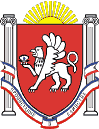 Новоандреевский сельский совет Симферопольского районаРеспублики Крым40-я сессия  1 созываРЕШЕНИЕ с. Новоандреевка		        		     № 02/17                                                          06.03.2017г.Об внесении дополнений в план нормотворческой деятельности Новоандреевского сельского совета на 2017 год.   В соответствии  с Федеральным Законом от 06 октября 2003 г. № 131-ФЗ «Об общих принципах организации местного самоуправления в Российской Федерации», Уставом муниципального образования Новоандреевское сельское поселение Симферопольского района Республики Крым, Новоандреевский сельский совет РЕШИЛ:1. Утвердить примерный план нормотворческой деятельности Новоандреевского сельского совета на 2017 год в новой редакции. (Прилагается).2. Обнародовать настоящее решение на официальном сайте Новоандреевского сельского поселения (новоандреевка.рф), а также разместить настоящее решение на информационном стенде администрации Новоандреевского сельского поселения (первый этаж здания администрации Новоандреевского сельского поселения, расположенного по адресу: Симферопольский р-н., с. Новоандреевка, ул. Победы 36),3. Решение вступает в силу с момента его обнародования.Председатель Новоандреевского сельского совета				          Глава администрации Новоандреевского сельского поселения		     		            В.Ю. Вайсбейн                                    Приложение к решению 40-й сессии 1 созываНовоандреевского сельского  советаСимферопольского района Республики Крымот 06.03.2017г. № 02/17Планнормотворческой деятельности Новоандреевского сельского совета на 2017 год№ п/пНаименование проекта правового актаИсполнителиСрок рассмотрения12451Отчет «Об исполнении бюджета Новоандреевского сельского поселения за 2016 год». Новоандреевский сельский советЯнварь - Март2О создании муниципального дорожного фонда муниципального образования Новоандреевское сельское поселение Симферопольского района Республики Крым»Новоандреевский сельский советФевраль - Март3Положение о выявлении и сносе самовольных построек и иных объектов.Новоандреевский сельский советЯнварь - Март4Порядок управления наемными домами, все помещения в которых находятся в собственности муниципального образования, и являющимися наемными домами и находящимися в собственности муниципального образования жилыми домами.Новоандреевский сельский советЯнварь - Март5Порядок увольнения (освобождения от должности) в связи с утратой доверия лица, замещающего муниципальную должностьНовоандреевский сельский советЯнварь - Март6Порядок предоставления лицом, поступающим на должность руководителя муниципального учреждения, руководителем муниципального учреждения сведений о своих доходах, об имуществе и обязательствах имущественного характера, а также о доходах, об имуществе и обязательствах имущественного характера своих супруга (супруги) и несовершеннолетних детей.Новоандреевский сельский советЯнварь - Март7Порядок установления и использования придорожных полос автомобильных дорог.Новоандреевский сельский советЯнварь - Март8Об определении мест на территорииНовоандреевского сельского поселения, нахождение в которых детей не допускаетсяНовоандреевский сельский советЯнварь - Март9Положение о формах и видах оказания поддержки субъектам малого и среднего предпринимательства, осуществляющим сельскохозяйственную деятельностьНовоандреевский сельский советФевраль - Июнь10Об утверждении порядка определения объема и условий предоставления субсидий из местного бюджета социально-ориентированным некоммерческим организациямНовоандреевский сельский советФевраль - Июнь11Об утверждении Порядка признания безнадежной к взысканию и списаниязадолженности по платежам в бюджет муниципального образования Новоандреевское сельское поселение Симферопольского района Республики КрымНовоандреевский сельский советФевраль - Июнь12Об утверждении Положения об организации газо-, тепло-, водоснабжения населения, водоотведения, снабжения населения топливом в границах муниципального образования Новоандреевское сельское поселение Симферопольского района Республики КрымНовоандреевский сельский советФевраль - Июнь13О формировании и ведении Реестра соглашений о муниципально-частномпартнерствеАдминистрация Новоандреевского сельского поселенияФевраль - Июнь14Об определении мест и установленииграниц территорий, непосредственноприлегающих к объектам, на которыхпроведение публичных мероприятийзапрещаетсяНовоандреевский сельский советФевраль - Июнь15Об утверждении Положения об организации и осуществлении мероприятий по работе с детьми и молодежью в муниципальном образовании Новоандреевское сельское поселение Симферопольского района Республики КрымНовоандреевский сельский советФевраль - Июнь16Об отчете председателя Новоандреевского сельского поселения – главы администрации Новоандреевского сельского поселенияНовоандреевский сельский советОктябрь17О назначении и проведении публичных слушаний по проекту бюджета Новоандреевского сельского поселения на 2018 годНовоандреевский сельский совет,Ноябрь декабрь18Об утверждении бюджета Новоандреевского сельского поселения  на 2018 годНовоандреевский сельский совет,Декабрь19О внесении изменений и дополнений в бюджет Новоандреевского сельского поселения на 2017 год.Новоандреевский сельский совет, администрация Новоандреевского сельского поселенияпо необходимости20О внесении изменений и дополнений в устав муниципального образования Новоандреевское сельское поселениеНовоандреевский сельский советпо необходимости21Внесение поправок в действующие муниципальные правовые акты Новоандреевского сельского поселения в соответствии с федеральным законодательством и законодательством Республики КрымНовоандреевский сельский совет, администрация по необходимости22Иные проектыНовоандреевский сельский совет, администрация Новоандреевского сельского поселенияпо необходимости